Wahroonga Ultrasprints Results 15th July 2018#M:  number of controls missed @ 45 secs each#E: number of extra controls @ 15 secs each#O: number of out of sequence controls @ 45 secs each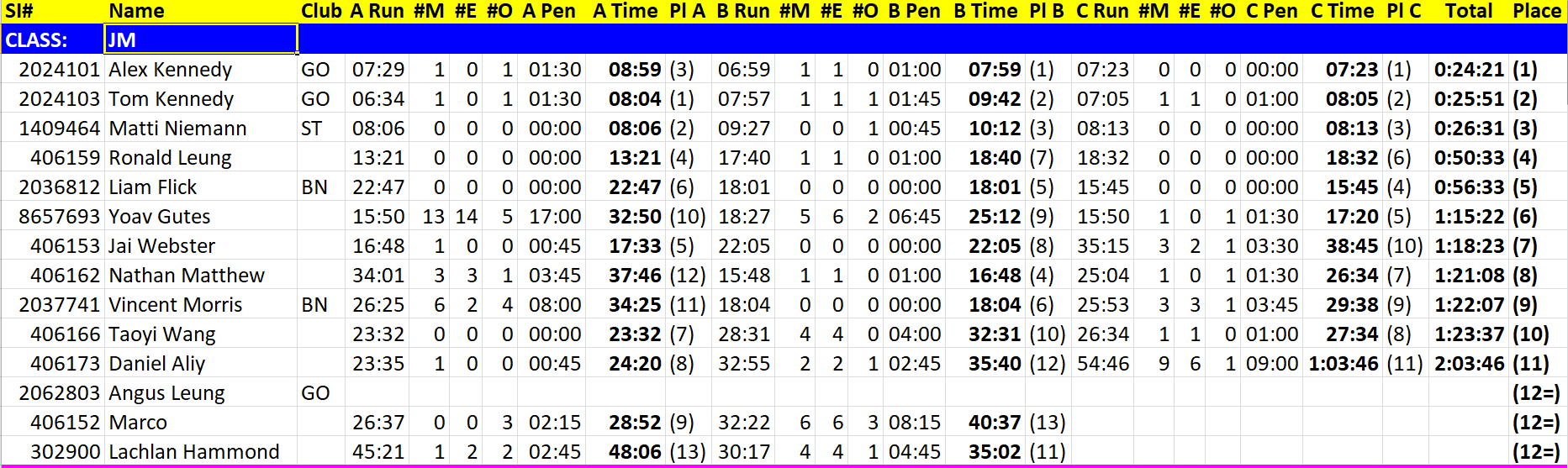 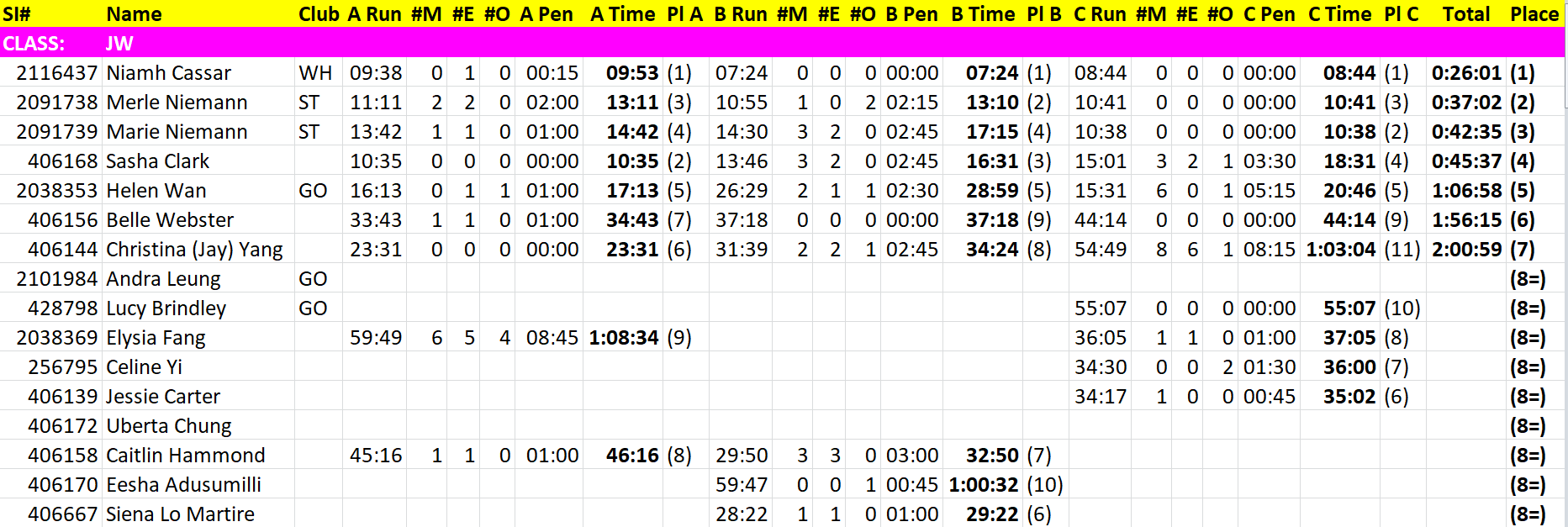 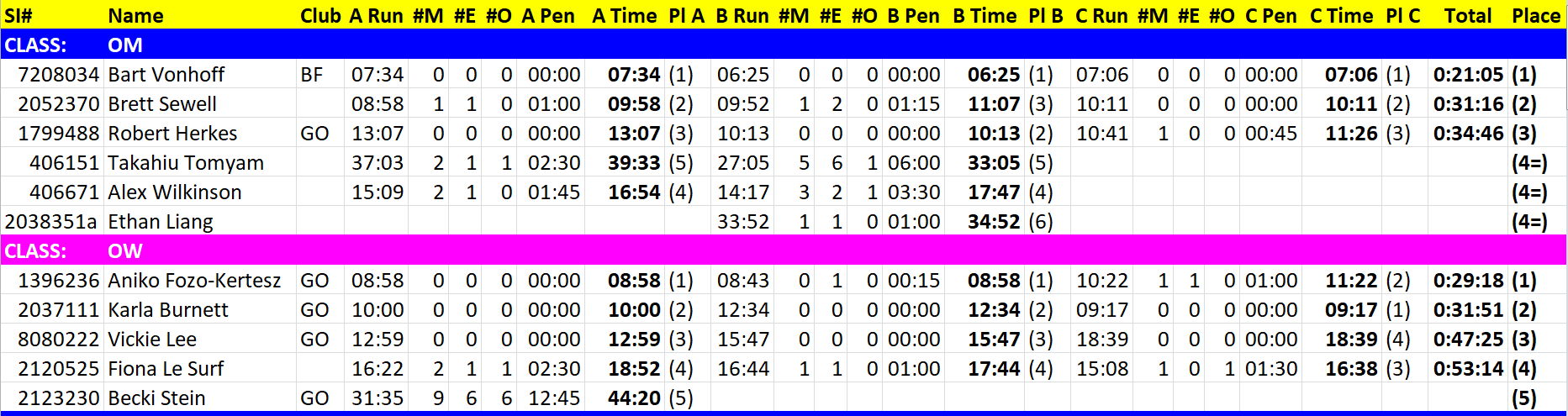 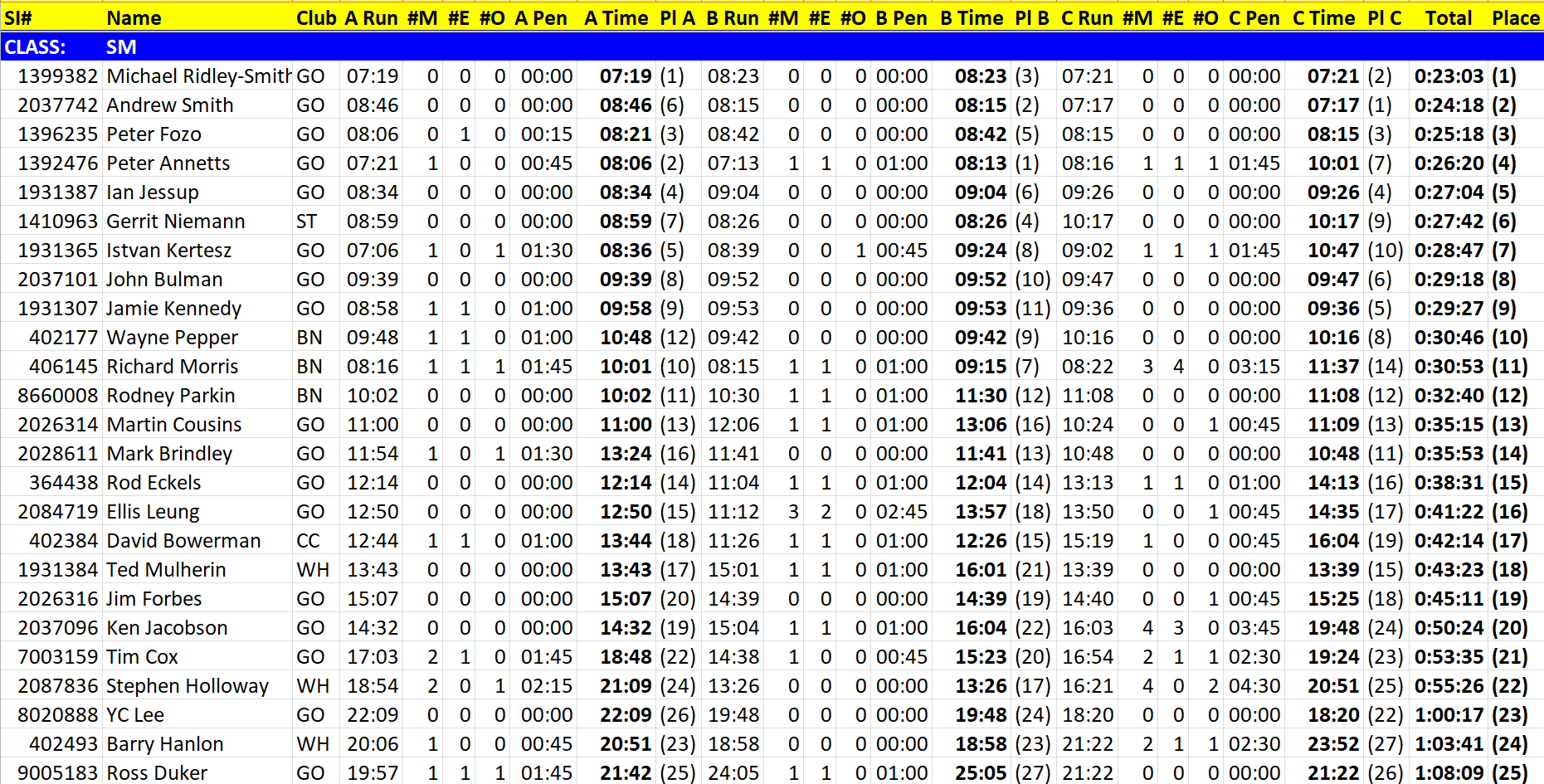 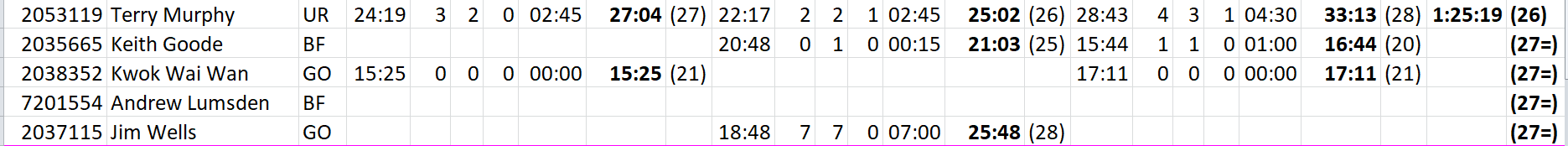 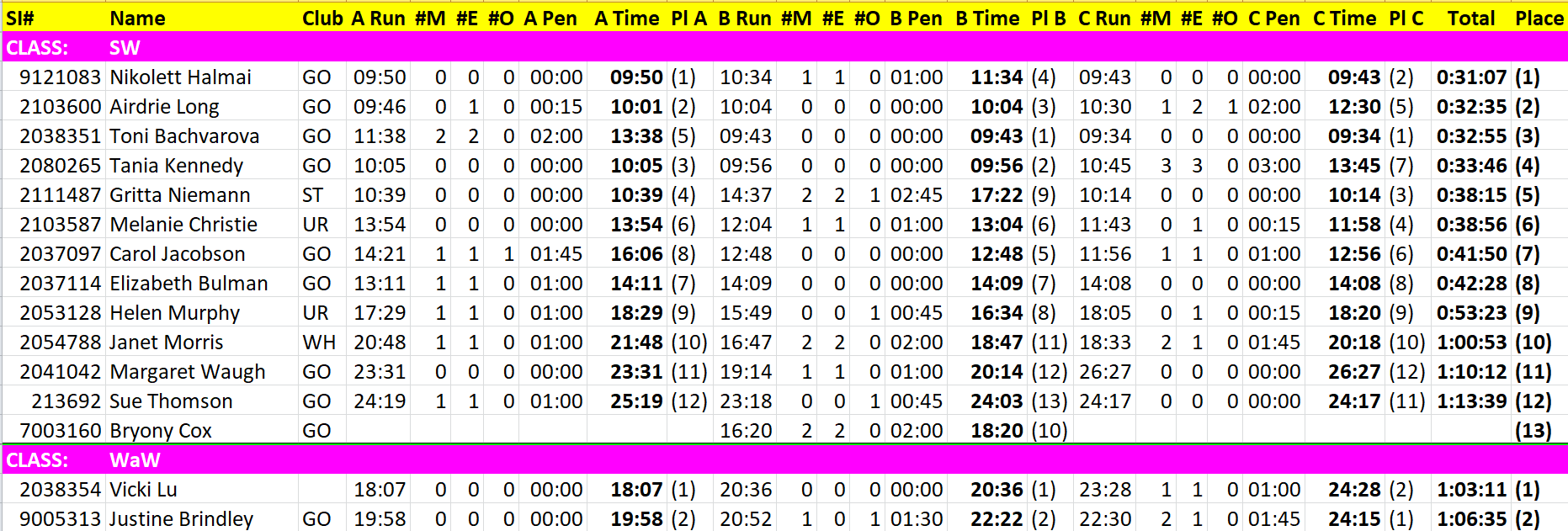 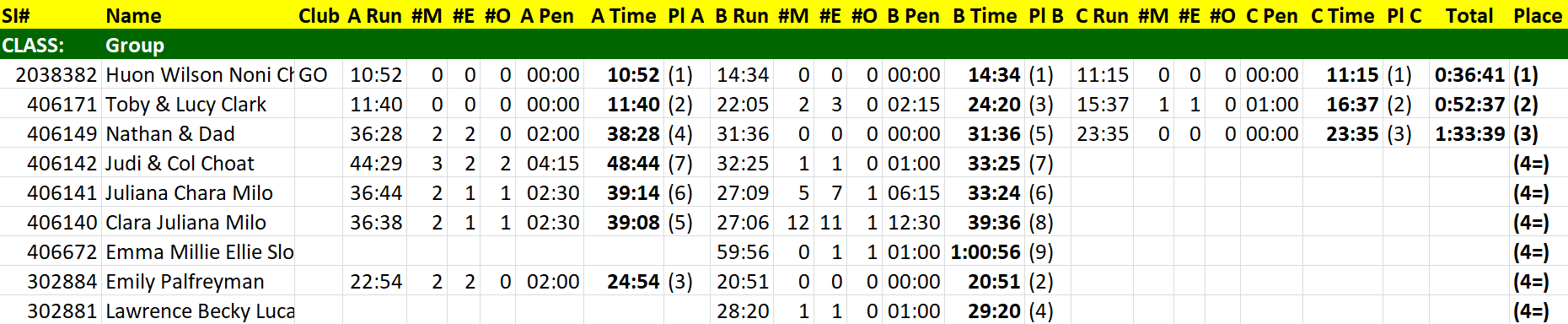 Actual Courses: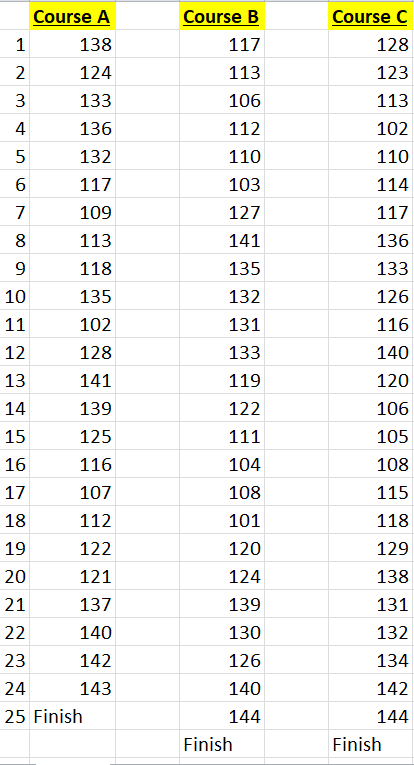 